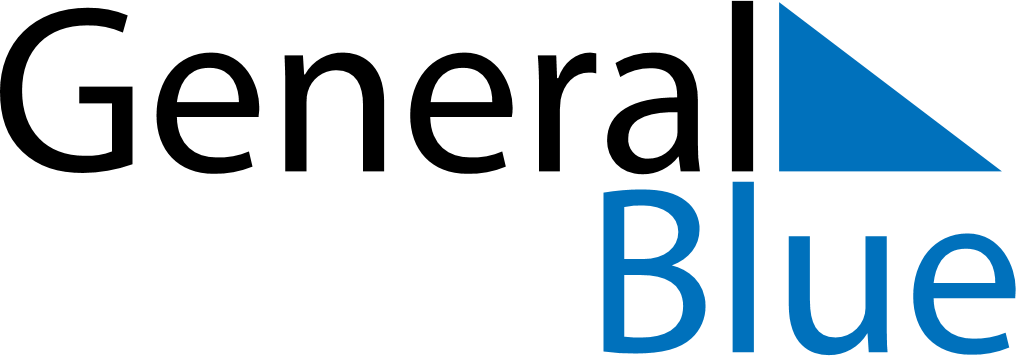 October 2029October 2029October 2029BurundiBurundiSundayMondayTuesdayWednesdayThursdayFridaySaturday12345678910111213Rwagasore Day1415161718192021222324252627Ndadaye Day28293031